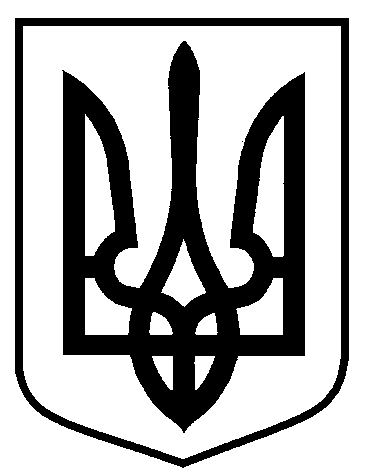 Сумська міська рада		Виконавчий комітетРІШЕННЯвід                  № На підставі заяв щодо розміщення соціальної реклами, що надійшли від замовників, відповідно до розділу 10 Правил розміщення зовнішньої реклами на території Сумської міської об’єднаної територіальної громади, затверджених рішенням виконавчого комітету Сумської міської ради  від 07.07.2020 № 343, статей 12, 16 Закону України «Про рекламу»,  керуючись підпунктом 13 пункту «а» статті 30 та частиною першою статті 52 Закону України «Про місцеве самоврядування в Україні»,  виконавчий комітет Сумської міської радиВИРІШИВ:1.  Дозволити розміщення соціальної реклами на встановлених у місті Суми рекламних засобах замовникам згідно з додатком до цього рішення.2.  Управлінню архітектури та містобудування Сумської міської ради  (Кривцов А.В.) здійснити коригування щомісячної плати за користування місцями розміщення рекламних засобів для власників спеціальних конструкцій, на яких буде розміщена соціальна реклама, згідно з додатком до цього рішення. 3.  Контроль за виконанням рішення покласти на першого заступника міського голови Бондаренка М.Є.Міський голова 								           О.М. Лисенко    Кривцов 700-103     Розіслати: Кривцову А.В.ЛИСТ ПОГОДЖЕННЯдо проєкту рішення виконавчого комітету Сумської міської ради «Про розміщення соціальної реклами на території Сумської міської  територіальної громади»Начальник  управління  архітектури та містобудування Сумської міської ради –головний архітектор							   А.В. КривцовЗавідувач сектору юридичного забезпечення та договірних відносин відділу фінансового забезпечення та правових  питань управління архітектури та містобудування Сумської  міської   ради			  					   М.В. Рибалка		 Перший заступник  міського голови                                           М.Є. БондаренкоНачальник       відділу        протокольноїроботи          та      контролю     Сумської міської ради                                                				    Л.В. МошаНачальник      правового       управління  Сумської  міської  ради                                                                 О.В. ЧайченкоКеруючий    справами       виконавчого        комітету  Сумської   міської    ради                    		              Ю.А. ПавликПроєкт рішення підготовлено з урахуванням вимог Закону України «Про доступ до публічної інформації» та Закону України «Про захист персональних даних»										  А.В. КривцовПро розміщення соціальної реклами на території Сумської міської територіальної громади